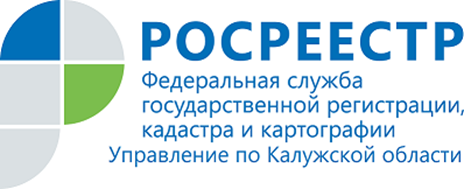 ПРЕСС-РЕЛИЗ28.11.2019С начала года на предприятиях-банкротах удалось погасить задолженность по зарплате на общую сумму более 700 миллионов рублейПо данным Росреестра, за 9 месяцев 2019 года на предприятиях-банкротах удалось погасить задолженность по зарплате на общую сумму более 700 миллионов рублей.Росреестром совместно с Рострудом и правоохранительными органами обеспечивается погашение задолженности организаций, проходящих процедуру банкротства, по заработной плате и выходным пособиям.Такая работа проводится в связи с исполнением Росреестром функций 
по контролю (надзору) деятельности саморегулируемых организаций арбитражных управляющих, осуществляющих процедуры банкротства 
на организациях-должниках. Именно на такие организации приходится значительный объем задолженности по заработной плате. Ее гашение осуществляется при поступлении в конкурсную массу средств от продажи имущества организаций-банкротов.«Вопросы своевременной выплаты заработной платы находится 
на постоянном контроле руководства страны. Со стороны Росреестра 
в рамках надзорных полномочий за 9 месяцев 2019 года обеспечено погашение задолженности на общую сумму 721 млн рублей. Полностью погашена задолженность на 79 из 987 предприятий на сумму более 420 млн рублей в 30 регионах страны», - заявила заместитель Министра экономического развития Российской Федерации - руководитель Росреестра Виктория Абрамченко.По итогам совместных с правоохранительными органами проверок деятельности арбитражных управляющих за отчетный период Росреестром возбуждено 663 административных дела с последующим назначением 
в отношении арбитражных управляющих штрафов, дисквалификацией или вынесением предупреждения.За 9 месяцев 2019 года Управлением Росреестра по Калужской области возбуждено 20 дел об административных правонарушениях в отношении арбитражных управляющих, осуществляющих процедуры банкротства
на организациях-должниках, имеющих задолженность по заработной плате перед работниками. Организациями-должниками, находящимися
в различных процедурах банкротства и имеющими задолженность
по заработной плате перед работниками, обеспечено погашение задолженности по заработной плате на общую сумму более 50 млн рублей.Об Управлении Росреестра по Калужской областиУправление Федеральной службы государственной регистрации, кадастра и картографии (Росреестр) 
по Калужской области является территориальным органом федерального органа исполнительной власти, осуществляющим функции по государственной регистрации прав на недвижимое имущество и сделок с ним, землеустройства, государственного мониторинга земель, а также функции по федеральному государственному надзору в области геодезии и картографии, государственному земельному надзору, надзору за деятельностью саморегулируемых организаций, организации работы Комиссии по оспариванию кадастровой стоимости объектов недвижимости. Осуществляет контроль за деятельностью подведомственного учреждения Росреестра - филиала ФГБУ «ФКП Росреестра» по Калужской области по предоставлению государственных услуг Росреестра. Руководитель Управления Росреестра по Калужской области – Ольга Заливацкая.http://rosreestr.ru/ Контакты для СМИ: +7(4842) 56-47-85 (вн.123), 56-47-83